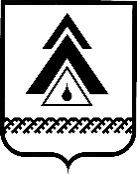 администрация Нижневартовского районаХанты-Мансийского автономного округа – ЮгрыПОСТАНОВЛЕНИЕОб утверждении Порядка оформления  и содержания заданий на проведение мероприятий по контролю без взаимодействия с юридическими лицами, индивидуальными предпринимателями при осуществлении муниципального контроля в области торговой деятельности на межселенной территории района и Порядка оформления результатов мероприятия по контролю без взаимодействия с юридическими лицами, индивидуальными предпринимателями, в том числе результатов плановых (рейдовых) осмотров, обследований, исследований, измерений, наблюдений при осуществлении муниципального контроля в области торговой деятельности на межселенной территории районаВ соответствии с частью 4 статьи 8.3 Федерального закона от 26.12.2008 № 294-ФЗ «О защите прав юридических лиц и индивидуальных предпринимателей при осуществлении государственного контроля (надзора) и муниципального контроля»:1. Утвердить:Порядок оформления и содержание заданий на проведение мероприятий по контролю без взаимодействия с юридическими лицами, индивидуальными предпринимателями при осуществлении муниципального контроля в области торговой деятельности на межселенной территории района согласно приложению 1;Порядок оформления результатов мероприятия по контролю без взаимодействия с юридическими лицами, индивидуальными предпринимателями, в том числе результатов плановых (рейдовых) осмотров, обследований, исследований, измерений, наблюдений при осуществлении муниципального контроля в области торговой деятельности на межселенной территории района согласно приложению 2.2. Службе документационного обеспечения управления организации           деятельности администрации района (Ю.В. Мороз) разместить постановление на официальном веб-сайте администрации района: www.nvraion.ru.3. Пресс-службе администрации района (А.В. Шишлакова) опубликовать постановление в приложении «Официальный бюллетень» к районной газете «Новости Приобья».4. Постановление вступает в силу после его официального опубликования (обнародования).5. Контроль за выполнением постановления возложить на заместителя главы района по экономике и финансам Т.А. Колокольцеву.Глава района                                                                                       Б.А. СаломатинПриложение 1 к постановлениюадминистрации районаот 01.08.2018 № 1711Порядокоформления и содержание заданий на проведение мероприятийпо контролю без взаимодействия с юридическими лицами, индивидуальными предпринимателями при осуществлении муниципального контроля в области торговой деятельности на межселенной территории районаI. Общие положения1.1. Порядок оформления и содержание заданий на проведение мероприятий по контролю без взаимодействия с юридическими лицами, индивидуальными предпринимателями при осуществлении муниципального контроля в области торговой деятельности на межселенной территории района (далее − Порядок) устанавливает требования к оформлению и содержанию плановых (рейдовых) заданий по контролю без взаимодействия с юридическими лицами, индивидуальными предпринимателями (далее − заданий), предусмотренных статьей 8.3 Федерального закона от 26.12.2008 № 294-ФЗ «О защите прав юридических лиц и индивидуальных предпринимателей при осуществлении государственного контроля (надзора) и муниципального контроля» (далее – Федеральный закон № 294-ФЗ).1.2. Органом местного самоуправления, исполняющим муниципальную функцию по муниципальному контролю в области торговой деятельности на межселенной территории района, является администрация района в лице отдела потребительского рынка и защиты прав потребителей департамента экономики администрации района (далее – орган муниципального контроля). 1.3. При осуществлении деятельности, указанной в пункте 1.1Порядка, должностные лица органа муниципального контроля руководствуются Конституцией Российской Федерации, Федеральным законом № 294-ФЗ, иными законами и подзаконными актами в указанной сфере, а также муниципальными правовыми актами.II. Порядок оформления и содержание заданийна проведение мероприятий2.1.  Мероприятия по контролю, при проведении которых не требуется взаимодействие  органа муниципального контроля на межселенной территории района с юридическими лицами и индивидуальными предпринимателями, проводятся органом муниципального контроля в пределах своей компетенции на основании заданий на проведение таких мероприятий, разрабатываемых органом муниципального контроля и утверждаемых распоряжением администрации района.2.2. К мероприятиям по контролю, при проведении которых не требуется взаимодействие  органа муниципального контроля на межселенной территории района с юридическими лицами и индивидуальными предпринимателями, относятся:плановые (рейдовые) осмотры (обследования) территорий муниципального образования;наблюдение за соблюдением обязательных требований, требований, установленных муниципальными правовыми актами, посредством анализа информации о деятельности либо действиях юридического лица и индивидуального предпринимателя, которая предоставляется такими лицами (в том числе посредством использования федеральных государственных информационных систем) в орган муниципального контроля в соответствии с федеральными законами и принимаемыми в соответствии с ними иными нормативными правовыми актами Российской Федерации или может быть получена (в том числе в рамках межведомственного информационного взаимодействия) органом муниципального контроля без возложения на юридических лиц и индивидуальных предпринимателей обязанностей, не предусмотренных федеральными законами и принятыми в соответствии с ними иными нормативными правовыми актами Российской Федерации;другие виды и формы мероприятий по контролю, установленные федеральными законами.Плановые (рейдовые) осмотры не могут проводиться в отношении конкретного юридического лица, индивидуального предпринимателя и не должны подменять собой проверку.2.3. В задании на проведение мероприятия содержатся:цель и предмет планового (рейдового) осмотра, обследования межселенной территории;фамилия, имя, отчество, должность должностного лица или должностных лиц, уполномоченных на проведение осмотров (обследований);маршрут планового (рейдового) осмотра, обследований;даты начала и окончания проведения планового (рейдового) осмотра, обследования.2.4. Для проведения плановых (рейдовых) осмотров, обследований могут привлекаться специалисты, обладающие специальными знаниями и техническими возможностями, необходимыми для обследования.Приложение 2 к постановлениюадминистрации районаот 01.08.2018 № 1711Порядокоформления результатов мероприятия по контролю без взаимодействия с  юридическими лицами, индивидуальными предпринимателями, в том числе результатов  плановых (рейдовых) осмотров, обследований, исследований, измерений, наблюдений при осуществлении муниципального контроля в области торговой деятельности на межселенной территории районаI. Общие положения1.1. Порядок оформления результатов мероприятия по контролю без взаимодействия с юридическими лицами, индивидуальными предпринимателями, в том числе результатов  плановых (рейдовых) осмотров, обследований, исследований, измерений, наблюдений при осуществлении муниципального контроля в области торговой деятельности на межселенной территории района (далее − Порядок) устанавливает требования к оформлению результатов мероприятия по контролю без взаимодействия с юридическими лицами, индивидуальными предпринимателями (далее − результаты),предусмотренногостатьей 8.3 Федерального закона от 26.12.2008 № 294-ФЗ «О защите прав юридических лиц и индивидуальных предпринимателей при осуществлении государственного контроля (надзора) и муниципального контроля» (далее – Федеральный закон № 294-ФЗ).1.2. Органом местного самоуправления, исполняющим муниципальную функцию по муниципальному контролю в области торговой деятельности на межселенной территории рай, является администрация района в лице отдела потребительского рынка и защиты прав потребителей департамента экономики администрации района (далее – орган муниципального контроля). 1.3. При осуществлении деятельности, указанной в пункте 1.1Порядка, должностные лица органа муниципального контроля руководствуются Конституцией Российской Федерации, Федеральным законом № 294-ФЗ, иными законами и подзаконными актами в указанной сфере, а также муниципальными правовыми актами.II. Порядок оформления результатов мероприятия2.1. Мероприятия по контролю, при проведении которых не требуется взаимодействие  органа муниципального контроля на межселенной территории района с юридическими лицами и индивидуальными предпринимателями, проводятся органом муниципального контроля в пределах своей компетенции на основании заданий на проведение таких мероприятий, разрабатываемых органом муниципального контроля и утверждаемых распоряжением администрации района.2.2. К мероприятиям по контролю, при проведении которых не требуется взаимодействие  органа муниципального контроля на межселенной территории района с юридическими лицами и индивидуальными предпринимателями, относятся:плановые (рейдовые) осмотры(обследования) территорий муниципального образования;наблюдение за соблюдением обязательных требований, требований, установленных муниципальными правовыми актами, посредством анализа информации о деятельности либо действиях юридического лица и индивидуального предпринимателя, которая предоставляется такими лицами (в том числе посредством использования федеральных государственных информационных систем) в орган муниципального контроля в соответствии с федеральными законами и принимаемыми в соответствии с ними иными нормативными правовыми актами Российской Федерации или может быть получена (в том числе в рамках межведомственного информационного взаимодействия) органом муниципального контроля без возложения на юридических лиц и индивидуальных предпринимателей обязанностей, не предусмотренных федеральными законами и принятыми в соответствии с ними иными нормативными правовыми актами Российской Федерации;другие виды и формы мероприятий по контролю, установленные федеральными законами.Плановые (рейдовые) осмотры не могут проводиться в отношении конкретного юридического лица, индивидуального предпринимателя и не должны подменять собой проверку.2.3. Результаты мероприятий оформляются в виде актов осмотра (обследования). В акте осмотра (обследования) не допускаются помарки, подчистки и иные исправления.2.4. В акте осмотра (обследования) указываются:дата, время и место составления акта осмотра (обследования) земельных участков межселенной территории района;дата и номер распоряжения администрации района, на основании которого проведено мероприятие;фамилия, имя, отчество, должность должностного лица или должностных лиц, проводивших осмотр (обследование) участков;фамилия, имя, отчество, должность иных лиц, участвовавших                                   в проведении осмотра (обследования) участков;сведения о результатах проверки, в том числе о выявленных нарушениях или фактах, указывающих на наличие (отсутствие) нарушения законодательства;в акте осмотра (обследования) отражается информация о применении фото- и (или) видеосъемки, о составлении планов, схем, фототаблиц, которые являются приложением к акту;подписи лиц, проводивших осмотр (обследование), а также иных лиц, участвовавших в проведении осмотра (обследования) участков.Акт осмотра (обследования) оформляется непосредственно после его завершения.2.5. В случае выявления при проведении мероприятий по контролю нарушений обязательных требований, требований, установленных муниципальными правовыми актами, должностные лица органа муниципального контроля принимают в пределах своей компетенции меры по пресечению таких нарушений, а также направляют в письменной форме руководителю или заместителю руководителя органа муниципального контроля мотивированное представление с информацией о выявленных нарушениях для принятия при необходимости решения о назначении внеплановой проверки юридического лица, индивидуального предпринимателя по основаниям, указанным в пункте 2 части 2 статьи 10 Федерального закона № 294-ФЗ.2.6. В случае получения в ходе проведения мероприятий по контролю без взаимодействия с юридическими лицами, индивидуальными предпринимателями сведений о готовящихся нарушениях или признаках нарушения обязательных требований, требований, установленных муниципальными правовыми актами, орган муниципального контроля направляют юридическому лицу, индивидуальному предпринимателю предостережение о недопустимости нарушения обязательных требований, требований, установленных муниципальными правовыми актами.от 01.08.2018г. Нижневартовск№ 1711